 					  Um Hilfe bitten ! 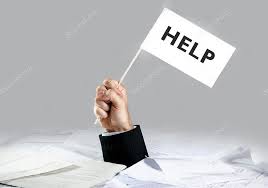 Ich habe ein Problem, könnten Sie mir bitte helfen ? Könntest du… könntet ihr…  pourriez-vous…Sei doch bitte so nett und bring mir die Zeitung ! Seien Sie, seid so nett…Aurais-tu l’amabilité…
Würdest du mir bitte die Zeitung bringen ? Würden Sie mir… , würdet ihr mir…M’apporterais-tu stp…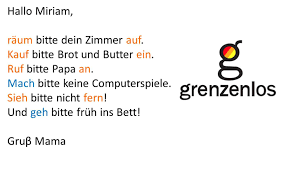 			        Die ImperativformOn forme l’impératif de la manière suivante :2ème personne du singulier : infinitif moins « n », souvent toute la terminaison !
komm!   spiel ! Mais nimm ! sprich ! hilf mir bitte !   (verbes en e qui changent en i au présent)2ème personne du pluriel : comme au présent : kommt ! schlaft jetzt !Forme de politesse : kommen Sie ! Übersetze !Prends ce verre et pause-le sur la table ! ………………………………………………………………………………..Aurais-tu l’amabilité de me réveiller à 7h ?.................................................................................Viendrais-tu me chercher à la gare ?...........................................................................................Ne monte pas dans ce train !.......................................................................................................Pourrais-tu mettre le journal sur la table ? …………………………………………………………………………….